Witam serdecznie  dziś karty pracyna dzień, 03.04.2020zadanie nr 1 Nazwij warzywa na obrazku i pomyśl jakie z nim zupy można ugotować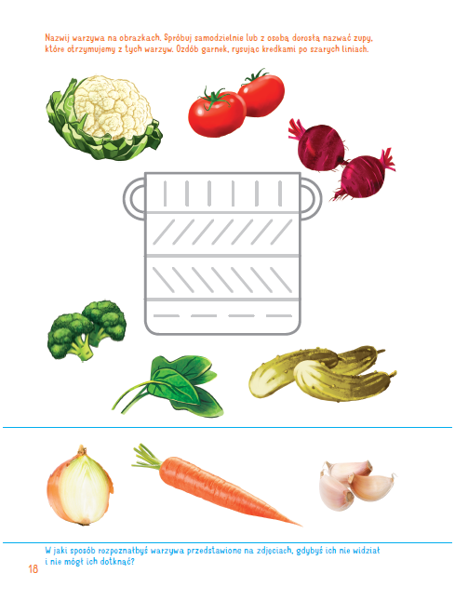 Zadanie nr 2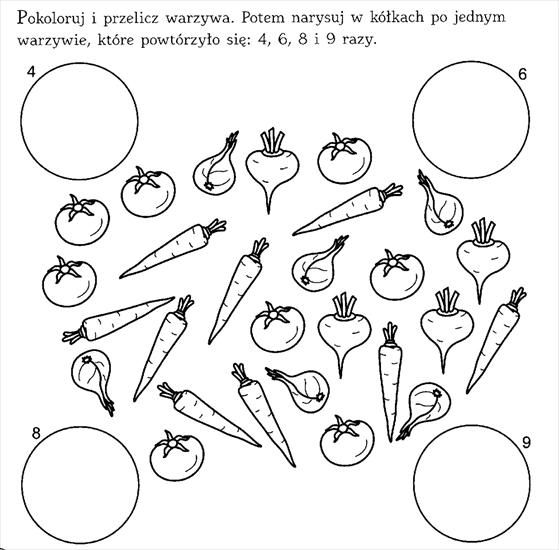 Zadanie nr 3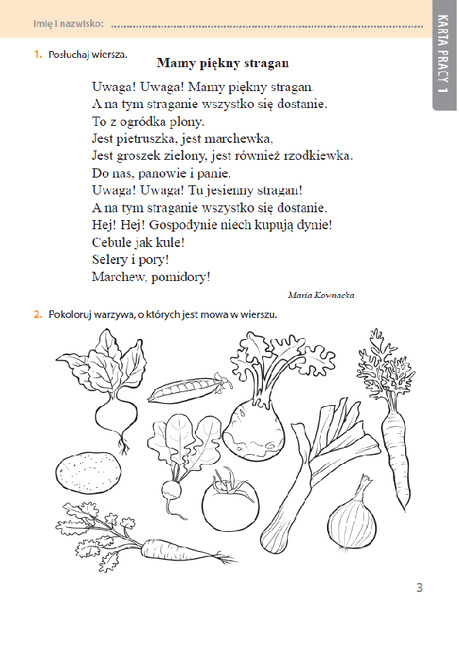  Zadanie nr 4 Przepis na serek  twarogowy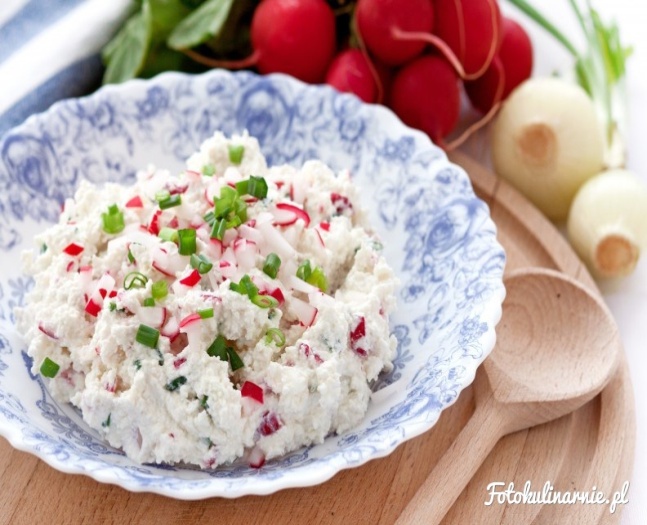 SKŁADNIKI250 g sera białego twarogowego półtłustego70 g rzodkiewek10 g szczypiorku lub zielonej cebulki1 i 1/2 łyżki śmietany 18%1/4 łyżeczki soliWYKONANIEz rzodkiewek odkroić końcówki, a następnie pokroić w drobną kostkę. Szczypiorek posiekaćtwaróg rozgnieść widelcem, a następnie wymieszać ze śmietaną i solą na w miarę gładką masęwmieszać szczypiorek i rzodkiewkę. Można wmieszać większą część nowalijek, a trochę zostawić do posypania twarożka z wierzchu, by ładniej się prezentowałnajlepiej podawać z pieczywemzadanie nr 5  zadanie od p Jędryczki.Witajcie kochani zaczynają się zbiory truskawek. Zad.1.  Wykonaj z kolorowych włóczek truskawkę wg wzoru. 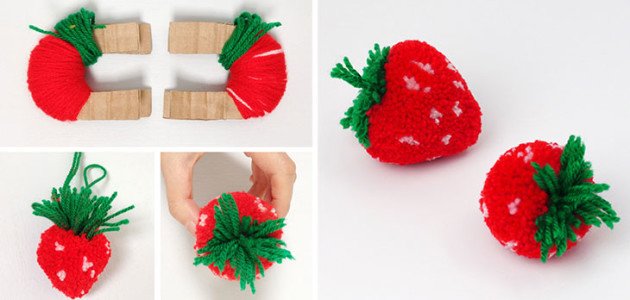 